103年度桃園市自主更新輔導團委託專業服務案社區巡迴座談會場次：第六場次日期：105年7月1日星期五（原訂）105年7月15日星期五（調整後）時間：下午7時至下午9時地點：同安里集會所（桃園市桃園區新埔六街140號）講師：繆培榕老師（建築經理公司協理）邀請對象：桃園區同安里里里民及其他有興趣民眾均可參加。場地照片：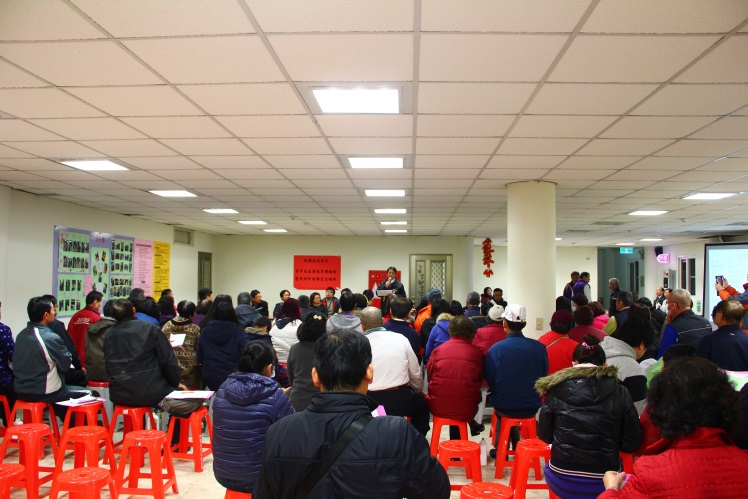 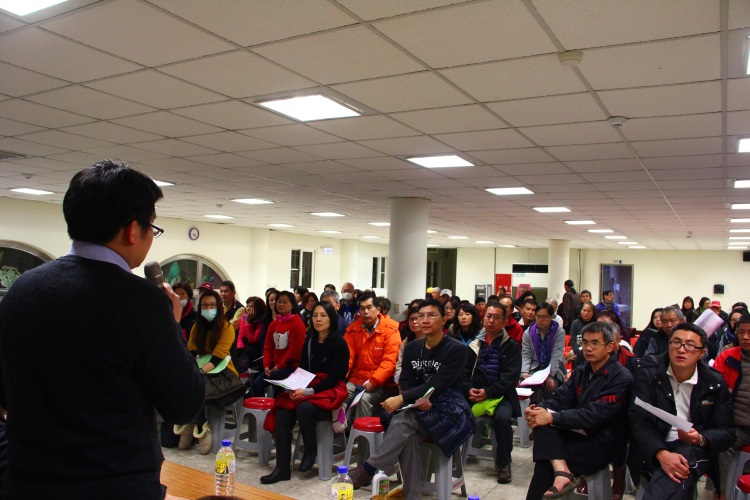 議程：備註：課程項目以講師當天簡報內容為主。主題內容：1.中央都市更新基金補助辦理自行實施更新辦法2.桃園縣都市更新整建維護補助辦法3.申請補助流程及文件說明4.相關申請補助案介紹5.都市更新相關問題諮詢時間項目19：00－19：15報到19：15－19：20主席貴賓致詞19：20－19：50都市更新補助辦法說明19：50－19：55Q＆A19：55－20：00休息時間20：00－20：40都市更新實務說明20：40－20：45Q＆A20：45－21：00綜合討論